Департамент образования и молодежной политикиХанты-Мансийского автономного округа – ЮгрыБюджетное учреждение профессионального образования«Междуреченский агропромышленный колледж»РАБОЧАЯ ПРОГРАММА УЧЕБНОЙ ДИСЦИПЛИНЫОДБ.07 ИНФОРМАТИКАгп. Междуреченский, 2017 г.Рабочая программа учебной дисциплины ОУД.07 Информатика и ИКТ разработана на основе Федерального государственного образовательного стандарта среднего общего образования, утвержденного приказом Министерства образования и науки РФ №413 от «17» мая 2012 года и зарегистрированного приказом Минюста №24480 от «07» июня 2012 года (ред. От 29.12.2014г.), а также на основе примерной программы учебной дисциплины «Информатика», рекомендованной Федеральным государственным автономным учреждением «Федеральный институт развития образования» (ФГАУ «ФИРО») для реализации основной профессиональной образовательной программы СПО на базе основного общего образования с получением среднего общего образования (Протокол № 3 от 21 июля 2015 г. Регистрационный номер рецензии 375 от 23 июля 2015 г. ФГАУ «ФИРО».Организация-разработчик: бюджетное учреждение профессионального образования Ханты-Мансийского автономного округа - Югры «Междуреченский агропромышленный колледж»Разработчик (и): Банчура  О.М., преподаватель информатикиПОЯСНИТЕЛЬНАЯ ЗАПИСКАРабочая программа учебной дисциплины «Информатика и ИКТ» предназначена для изучения информатики и информационно-коммуникационных технологий в учреждениях среднего профессионального образования (далее - СПО), реализующих образовательную программу среднего общего образования, при подготовке квалифицированных рабочих, служащих и специалистов среднего звена.Рабочая программа общеобразовательной учебной дисциплины «Информатика» разработана на основе примерной программы учебной дисциплины «Информатика», рекомендованной Федеральным государственным автономным учреждением «Федеральный институт развития образования» (ФГАУ «ФИРО») для реализации основной профессиональной образовательной программы СПО на базе основного общего образования с получением среднего общего образования (Протокол № 3 от 21 июля 2015 г. Регистрационный номер рецензии 375 от 23 июля 2015 г. ФГАУ «ФИРО».Содержание программы «Информатика и ИКТ» направлено на достижение следующих целей:формирование у обучающихся представлений о роли информатики и информационно-коммуникационных технологий (ИКТ) в современном обществе, понимание основ правовых аспектов использования компьютерных программ и работы в Интернете;формирование у обучающихся умений осуществлять поиск и использование информации, необходимой для эффективного выполнения профессиональных задач, профессионального и личностного развития;формирование у обучающихся умений применять, анализировать, преобразовывать информационные модели реальных объектов и процессов, используя при этом ИКТ, в том числе при изучении других дисциплин;развитие у обучающихся познавательных интересов, интеллектуальных и творческих способностей путем освоения и использования методов информатики и средств ИКТ при изучении различных учебных предметов;приобретение обучающимися опыта использования информационных технологий в индивидуальной и коллективной учебной и познавательной, в том числе проектной, деятельности;приобретение обучающимися знаний этических аспектов информационной деятельности и информационных коммуникаций в глобальных сетях; осознание ответственности людей, вовлеченных в создание и использование информационных систем, распространение и использование информации;владение информационной культурой, способностью анализировать и оценивать информацию с использованием информационно-коммуникационных технологий, средств образовательных и социальных коммуникаций.В программу включено содержание, направленное на формирование у студентов компетенций, необходимых для качественного освоения основной профессиональной образовательной программы ПО на базе основного общего образования с получением среднего общего образования; программы подготовки специалистов среднего звена (ППССЗ).ОБЩАЯ ХАРАКТЕРИСТИКА УЧЕБНОЙ ДИСЦИПЛИНЫ «ИНФОРМАТИКА И ИКТ»Одной из характеристик современного общества является использование информационных и коммуникационных технологий во всех сферах жизнедеятельности человека. Поэтому перед образованием, в том числе профессиональным, стоит проблема формирования информационной компетентности специалиста (способности индивида решать учебные, бытовые, профессиональные задачи с использованием информационных и коммуникационных технологий), обеспечивающей его конкурентоспособность на рынке труда.Учебная дисциплина «Информатика и ИКТ» включает следующие разделы:«Информационная деятельность человека»;«Информация и информационные процессы»;«Средства информационных и коммуникационных технологий (ИКТ)»;«Технологии создания и преобразования информационных объектов»;«Телекоммуникационные технологии».Содержание учебной дисциплины позволяет реализовать разноуровневое изучение информатики для различных профилей профессионального образования и обеспечить связь с другими образовательными областями, учесть возрастные особенности обучающихся, выбрать различные пути изучения материала.В разделе 4 изменена последовательность изучения двух тем: Технологии создания и обработки графической и мультимедийной информации; Технологии хранения, поиска и сортировки информации.В отличие от примерной программы в рабочей программе на изучение раздела 4 увеличено количество часов за счет уменьшения часов в разделах 1,3 и 5. Так как изучение раздела: Технологии создания и преобразования информационных объектов требует большего объема времени. Изучение общеобразовательной учебной дисциплины «Информатика и ИКТ» завершается подведением итогов в форме дифференцированного зачета в рамках промежуточной аттестации студентов в процессе освоения ООП ПО с получением среднего общего образования.МЕСТО УЧЕБНОЙ ДИСЦИПЛИНЫ В УЧЕБНОМ ПЛАНЕУчебная дисциплина «Информатика и ИКТ» изучается в общеобразовательном цикле учебного плана ООП СПО на базе основного общего образования с получением среднего общего образования.Учебная дисциплина «Информатика» изучается как профильная учебная дисциплина в общеобразовательном цикле учебного плана ООП СПО на базе основного общего образования с получением среднего общего образования.РЕЗУЛЬТАТЫ ОСВОЕНИЯ УЧЕБНОЙ ДИСЦИПЛИНЫОсвоение содержания учебной дисциплины «Информатика и ИКТ» обеспечивает достижение студентами следующих результатов:личностных:чувство гордости и уважения к истории развития и достижениям отечественной информатики в мировой индустрии информационных технологий;осознание своего места в информационном обществе;готовность и способность к самостоятельной и ответственной творческой деятельности с использованием информационно-коммуникационных технологий;умение использовать достижения современной информатики для повышения собственного интеллектуального развития в выбранной профессиональной деятельности, самостоятельно формировать новые для себя знания в профессиональной области, используя для этого доступные источники информации;умение выстраивать конструктивные взаимоотношения в командной работе по решению общих задач, в том числе с использованием современных средств сетевых коммуникаций;умение управлять своей познавательной деятельностью, проводить самооценку уровня собственного интеллектуального развития, в том числе с использованием современных электронных образовательных ресурсов;умение выбирать грамотное поведение при использовании разнообразных средств информационно-коммуникационных технологий, как в профессиональной деятельности, так и в быту;готовность к продолжению образования и повышению квалификации в избранной профессиональной деятельности на основе развития личных информационно-коммуникационных компетенций;метапредметных:умение определять цели, составлять планы деятельности и определять средства, необходимые для их реализации;использование различных видов познавательной деятельности для решения информационных задач, применение основных методов познания (наблюдения, описания, измерения, эксперимента) для организации учебно-исследовательской и проектной деятельности с использованием информационно-коммуникационных технологий;использование различных информационных объектов, с которыми возникает необходимость сталкиваться в профессиональной сфере в изучении явлений и процессов;использование различных источников информации, в том числе электронных библиотек, умение критически оценивать и интерпретировать информацию, получаемую из различных источников, в том числе из сети Интернет;умение анализировать и представлять информацию, данную в электронных форматах на компьютере в различных видах;умение использовать средства информационно-коммуникационных технологий в решении когнитивных, коммуникативных и организационных задач с соблюдением требований эргономики, техники безопасности, гигиены, ресурсосбережения, правовых и этических норм, норм информационной безопасности;умение публично представлять результаты собственного исследования, вести дискуссии, доступно и гармонично сочетая содержание и формы представляемой информации средствами информационных и коммуникационных технологий;предметных:сформированность представлений о роли информации и информационных процессов в окружающем мире;владение навыками алгоритмического мышления и понимание методов формального описания алгоритмов, владение знанием основных алгоритмических конструкций, умение анализировать алгоритмы;использование готовых прикладных компьютерных программ по профилю подготовки;владение способами представления, хранения и обработки данных на компьютере;владение компьютерными средствами представления и анализа данных в электронных таблицах;сформированность представлений о базах данных и простейших средствах управления ими;сформированность представлений о компьютерно-математических моделях и необходимости анализа соответствия модели и моделируемого объекта (процесса);владение типовыми приемами написания программы на алгоритмическом языке для решения стандартной задачи с использованием основных конструкций языка программирования;сформированность базовых навыков и умений по соблюдению требований техники безопасности, гигиены и ресурсосбережения при работе со средствами информатизации;понимание основ правовых аспектов использования компьютерных программ и прав доступа к глобальным информационным сервисам; применение на практике средств защиты информации от вредоносных программ, соблюдение правил личной безопасности и этики в работе с информацией и средствами коммуникаций в Интернете.СОДЕРЖАНИЕ УЧЕБНОЙ ДИСЦИПЛИНЫ Введение.  Роль информационной деятельности в современном обществе: экономической, социальной, культурной, образовательной сферах.Раздел 1. Информационная деятельность человека Тема 1.1 Информационная деятельность человека Содержание учебного материала (дидактические единицы). Информационное общество. Вычислительная техника, ЭВМ, информационное общество. Информационные ресурсы общества. Информационная деятельность. Массовая информационная деятельность. Стоимостные характеристики информационной деятельности. Портал государственных услуг. Информационная этика. Информационное право. Информационная безопасность. Право распоряжения. Право владения. Право пользования. Правовые нормы, компьютерные преступления. Стандарты в области информационных ресурсов. Программное обеспечение. Владение системой базовых знаний, отражающих вклад информатики в формирование современной научной картины мира. Исследование с помощью информационных моделей структуры и поведения объекта в соответствии с поставленной задачей. Выявление проблем жизнедеятельности человека в условиях информационной цивилизации и оценка предлагаемых путей их разрешения. Использование ссылок и цитирования источников информации. Владение нормами информационной этики и права. Практическое занятие. Введение. Информационные ресурсы общества. Стоимостные характеристики информационной деятельности. Правовые нормы информационной деятельности. Лицензионные и свободно распространяемые программные продукты. Раздел 2. Информация и информационные процессыТема 2.1 Подходы к понятию информации и измерению информацииСодержание учебного материала (дидактические единицы). Информация. Данные, свойства информации. Единицы измерения информации. Байт, бит. Текстовая, графическая, звуковая информация и видеоинформация. Информационные процессы: обработка, хранение, поиск и передача. Представление текстовой информации в компьютере. Представление графической информации в компьютере. Оценка информации с позиций ее свойств (достоверности, объективности, полноты, актуальности и т.п.). Знание о дискретной форме представления информации. Знание способов кодирования и декодирования информации. Представление о роли информации и связанных с ней процессов в окружающем мире. Владение компьютерными средствами представления и анализа данных. Умение отличать представление информации в различных системах счисления.Знание математических объектов информатики. Представление о математических объектах информатики, в том числе о логических формулах. Представление звуковой информации в компьютере. Представление видеоинформации  в компьютере. Практическое занятие. Подходы к понятию и измерению  информации. Определение информационной емкости. Кодирование графической, звуковой информации и видеоинформации. Системы счисления (СС) непозиционные, позиционные. Перевод чисел из одной системы счисления в другую. Виды самостоятельной работы студента.  Произвести арифметические операции в позиционных СС. Составить таблицу, облегчающую решение задач по переводу из одной СС в другую и обратно. Составить и оформить кроссворд по теме: "Системы счисления".  Тема 2.2 Основные информационные процессы и их реализация с помощью компьютераСодержание учебного материала (дидактические единицы). Цифровой носитель информации. Дискета, диск, винчестер, флэш-карта. Файл. Атрибуты файла и его объем. Архив. Компьютерное информационное моделирование. Владение навыками алгоритмического мышления и понимание необходимости формального описания алгоритмов. Умение понимать программы, написанные на выбранном для изучения универсальном алгоритмическом языке высокого уровня. Умение анализировать алгоритмы с использованием таблиц. Реализация технологии решения конкретной задачи с помощью конкретного программного средства выбирать метод ее решения. Умение разбивать процесс решения задачи на этапы. Определение по выбранному методу решения задачи, какие алгоритмические конструкции могут войти в алгоритм. Представление об автоматических и автоматизированных системах управления.Практическое занятие. Проведение исследования на основе использования готовой компьютерной модели. Основные алгоритмические конструкции и их описание средствами языков программирования. Использование логических высказываний и операций в алгоритмических конструкциях. Создание архива данных. Извлечение данных. Файл как единица хранения информации на компьютере. Запись информации на компакт-диски различных видов. АСУ различного направления, примеры их использования.Виды самостоятельной работы студента.  Разработать алгоритм, содержащий оператор ветвления, оператор цикла, вложенный цикл. Раздел 3. Средства информационных и коммуникационных технологийТема 3.1. Средства информационных и коммуникационных технологийСодержание учебного материала (дидактические единицы). Монитор, системный блок, клавиатура, мышь, материнская плата, процессор, звуковая карта, видеокарта, тактовая частота, быстродействие. Принтер, сканер, колонки, микрофон. Периферийные устройства. Программное обеспечение: системное, прикладное (общего назначения и профессионально ориентированное), системы программирования. Операционная система. Виды операционных систем. Графический интерфейс пользователя.  Настройка операционной системы. Комплектация компьютерного рабочего места. Локальная сеть. Права доступа в сети. Дисковое пространство в локальной сети. Компьютерные вирусы. Классификация вирусов. Защита информации. Антивирусная защита. Антивирусные программы: Kaspersky Anti-Virus и Dr.Web.  Безопасность, гигиена. Рабочее место. Эксплуатационные требования к компьютерному рабочему месту.Практическое занятие. Архитектура компьютеров. Периферийные устройства, их виды и назначение. Программное обеспечение. Операционная система. Графический интерфейс пользователя. Примеры комплектации компьютерного рабочего места для различных направлений профессиональной деятельности.  Программное и аппаратное обеспечение компьютерных сетей. Подключение компьютера к сети. Защита информации. Антивирусная защита. Профилактические мероприятия для компьютерного рабочего места.Виды самостоятельной работы студента.  Составить таблицу: "Поколения ЭВМ". Составить схемы: "Функциональная схема компьютера", "Устройства памяти компьютера". Составить таблицу по программному обеспечению. Изобразить файловую систему своего домашнего компьютера. Подготовить сообщения об антивирусных программахРаздел 4. Технологии создания и преобразования информационных объектовТема 4.1. Технологии создания и обработки текстовой информацииСодержание учебного материала (дидактические единицы). Автоматизация информационных процессов. Текстовый процессор. Возможности редактора, создание, загрузка и сохранение созданных документов. Пользовательское меню, панель инструментов. Текст, символ. Форматирование текста: гарнитура, размер и начертание шрифта, выравнивание абзацев, абзацные отступы и интервалы. Колонки. Буквица. Индексы. Колонтитулы. Списки. Параметры страницы, режимы просмотра документа, масштаб, границы текста, поля, рамка, фон страницы, вставка номеров страниц. Формирование оглавления. Гипертекст и гиперссылка. Таблица, форматирование и редактирование таблицы. Автоматическая нумерация таблиц. Объект WordArt.  Рисунок, объект. Яркость, контрастность, обрезка. Обтекание рисунка. Издательская система, шаблон, буклет, публикация.Практическое занятие. Форматирование текста в MS Word. Колонки. Буквица. Форматирование регистров. Создание списков в текстовых документах. Форматирование многостраничного документа. Создание и редактирование табличных объектов Работа с группой команд Иллюстрации вкладки Вставка. Гипертекстовое представление информации. Комплексное использование возможностей MS Word для создания текстовых документов. Создание компьютерных публикаций на основе использования готовых шаблонов.Виды самостоятельной работы студента.  Создать поздравительную открытку в MS Word.Тема 4.2 Обработка числовой информации Содержание учебного материала (дидактические единицы). Основные понятия EXCEL: рабочая таблица, строка, столбец, лист, адрес ячейки. Ввод и редактирование данных, особенности ввода чисел и текста. Приемы работы с листами и файлами. Типы данных: число, текст, формула. Правила записи формулы и функции; правило изменения ссылок в формулах при копировании. Абсолютная и относительная адресация. Категории встроенных функций. Сортировка, фильтрация. Инструменты меню для работы с диаграммой, типы диаграмм и основные приемы их построения.  Практическое занятие. Ввод и редактирование данных. Форматирование таблицы. Вычисления в электронных таблицах. Сортировка и поиск данных. Построение диаграмм и графиков функций. Комплексное использование возможностей MS Excel для создания документов.Виды самостоятельной работы студента. Составить логические формулы по условиям задач. Составить отчет результатов успеваемости студентов за месяц в своей группе и построить диаграммы по данным.Тема 4.3.  Технологии создания и обработки графической и мультимедийной информацииСодержание учебного материала (дидактические единицы). Компьютерная графика. Виды компьютерной графики; векторная и растровая графика.  Мультимедиа технология. Компьютерная презентация. Типовые объекты презентации. Макет слайдов. Рисунки, таблицы, блок-схемы на слайдах. Дизайн презентации. Анимация. Элементы управления презентацией: вперед, назад, содержание. Добавление эффектов мультимедиа. Создание управляющих кнопок. Создание гиперссылок.Практическое занятие. Создание и редактирование графических и мультимедийных объектов средствами компьютерных презентаций.  Создание презентации «Виды операционных систем". Задание эффектов, гиперссылок и демонстрация презентации в MS Power Point.Виды самостоятельной работы студента. Подготовить презентацию "Моя профессия".Тема 4.4  Технологии хранения, поиска и сортировки  информацииСодержание учебного материала (дидактические единицы). Структура данных. База данных. Этапы создания БД. Интерфейс среды  MS Access. Поле и запись базы данных, ключевое поле. Система запросов. Основные группы инструментов СУБД: для создания таблиц; для управления видом представления данных; для обработки данных; для вывода данных. Запрос и условия отбора в нем. Запрос с параметром и условия отбора в нем. Групповые операции в запросах. Составная форма. Практическое занятие. Просмотр, создание и редактирование учебной базы данных. Запросы, сортировка, фильтры. Создание составной формы. Формирование запросов для работы с электронными каталогами библиотек, музеев, книгоиздания, СМИ.Виды самостоятельной работы студента. Создать базу данных "студенты моей группы" в СУБД MS Access.Раздел 5. Телекоммуникационные технологииТема 5.1 Телекоммуникационные технологии Содержание учебного материала (дидактические единицы). Интернет - технологии,  скоростные характеристики подключения, провайдер. Глобальная сеть. Корпоративные и региональные сети. Всемирная паутина. Браузер. Сервисы Интернета. Технология поиска по URL-адресам, по ключевым словам, путем формирования сложных запросов в поисковой системе. Справочная информация, телеконференция. Государственные образовательные порталы. Проводная и беспроводная связь.  Почтовая служба mail.ru.  Электронная почта. Социальные сети. Этические нормы коммуникаций в Интернете.Практическое занятие.  Понятие глобальной компьютерной сети. Всемирная паутина. Сервисы интернета. Примеры работы с интернет-магазином, интернет-СМИ, интернет-библиотекой. Информационная технология поиска информации в Интернете. Поиск информации на государственных образовательных порталах. Регистрация почтового ящика. Работа с электронной почтой. Электронное правительство. Виды самостоятельной работы студента.  Поиск информации в сети Internet. Найти информацию на тему "История развития Интернета". Подготовить доклад на тему "Информационная защита в сети".ПРИМЕРНЫЕ ТЕМЫ РЕФЕРАТОВ (ДОКЛАДОВ), ИНДИВИДУАЛЬНЫХ ПРОЕКТОВИнформационная деятельность человекаУмный дом.Коллекция ссылок на электронно-образовательные ресурсы на сайте образовательной организации по профильным направлениям подготовки.Информация и информационные процессыСоздание структуры базы данных — классификатора.Простейшая информационно-поисковая система.Статистика труда.Графическое представление процесса.Проект теста по предметам.Средства ИКТЭлектронная библиотека.Мой рабочий стол на компьютере.Прайс-лист.Оргтехника и специальность.Технологии создания и преобразования информационных объектовЯрмарка специальностей.Реферат.Статистический отчет.Расчет заработной платы.Бухгалтерские программы.Диаграмма информационных составляющих.Телекоммуникационные технологииТелекоммуникации: конференции, интервью, репортаж.Резюме: ищу работу.Личное информационное пространство.ТЕМАТИЧЕСКОЕ ПЛАНИРОВАНИЕ При реализации содержания общеобразовательной учебной дисциплины «Информатика и ИКТ» в пределах освоения ОПОП СПО на базе основного общего образования с получением среднего общего образования (ППССЗ) максимальная учебная нагрузка обучающихся составляет:по специальностям СПО социально-экономического профиля профессионального образования — 150 часов, из них аудиторная (обязательная) нагрузка обучающихся, включая практические занятия, — 100 часов, внеаудиторная самостоятельная работа студентов — 50 часов.VIII. ХАРАКТЕРИСТИКА ОСНОВНЫХ ВИДОВ УЧЕБНОЙ ДЕЯТЕЛЬНОСТИ СТУДЕНТОВ IX. УЧЕБНО-МЕТОДИЧЕСКОЕ И МАТЕРИАЛЬНО-ТЕХНИЧЕСКОЕ ОБЕСПЕЧЕНИЕ ПРОГРАММЫ УЧЕБНОЙ ДИСЦИПЛИНЫ «ИНФОРМАТИКА И ИКТ»В состав учебно-методического и материально-технического обеспечения программы учебной дисциплины «Информатика» входят:технические средства обучения (средства ИКТ): компьютеры; рабочее место педагога с модемом, одноранговая локальная сеть кабинета, Интернет; периферийное оборудование и оргтехника (принтер на рабочем месте педагога, проектор и интерактивная доска);компьютеры на рабочих местах с системным программным обеспечением (для операционной системы Windows 7 или операционной системы Windows 8), системами программирования и прикладным программным обеспечением по каждой теме программы учебной дисциплины «Информатика»;библиотечный фонд.X. РЕКОМЕНДУЕМАЯ ЛИТЕРАТУРАДля студентовАстафьева Н.Е. Информатика и ИКТ: практикум для профессий и специальностей технического и социально-экономического профилей: учеб. пособие для нач. и сред. проф. образования / Н.Е. Астафьева, С.А Гаврилова, М.С. Цветкова; под ред. М.С. Цветковой. — 2-е изд., стер. – М.: Издательский центр «Академия», 2013Цветкова М.С. Информатика и ИКТ: учебник для сред. проф. образования. / Цветкова М.С., Великович Л.С. — 6-е изд., стер. – М.: Издательский центр «Академия», 2014Для преподавателейКонституция Российской Федерации (принята всенародным голосованием 12.12.1993) (с учетом поправок, внесенных федеральными конституционными законами РФ о поправках к Конституции РФ от 30.12.2008 № 6-ФКЗ, от 30.12.2008 № 7-ФКЗ) // СЗ РФ. — 2009. — № 4. — Ст. 445.Федеральный закон от 29.12. 2012 № 273-ФЗ (в ред. федеральных законов от 07.05.2013 № 99-ФЗ, от 07.06.2013 № 120-ФЗ, от 02.07.2013 № 170-ФЗ, от 23.07.2013 № 203-ФЗ, от 25.11.2013 № 317-ФЗ, от 03.02.2014 № 11-ФЗ, от 03.02.2014 № 15-ФЗ, от 05.05.2014 № 84- ФЗ, от 27.05.2014 № 135-ФЗ, от 04.06.2014 № 148-ФЗ, с изм., внесенными Федеральным законом от 04.06.2014 № 145-ФЗ) «Об образовании в Российской Федерации».Приказ Минобрнауки России от 17.05.2012 № 413 «Об утверждении федерального государственного образовательного стандарта среднего (полного) общего образования» (зарегистрирован в Минюсте РФ 07.06.2012 № 24480.Приказ Минобрнауки России от 29.12.2014 № 1645 «О внесении изменений в Приказ Министерства образования и науки Российской Федерации от 17.05.2012 № 413 "Об утверждении федерального государственного образовательного стандарта среднего (полного) общего образования"».Письмо Департамента государственной политики в сфере подготовки рабочих кадров и ДПО Минобрнауки России от 17.03.2015 № 06-259 «Рекомендации по организации получения среднего общего образования в пределах освоения образовательных программ среднего профессионального образования на базе основного общего образования с учетом требований федеральных государственных образовательных стандартов и получаемой профессии или специальности среднего профессионального образования».Астафьева Н.Е. Информатика и ИКТ: практикум для профессий и специальностей технического и социально-экономического профилей: учеб. пособие для нач. и сред. проф. образования / Н.Е. Астафьева, С.А Гаврилова, М.С. Цветкова; под ред. М.С. Цветковой. — 2-е изд., стер. – М.: Издательский центр «Академия», 2013Мельников В.П., Клейменов С.А., Петраков А.В. Информационная безопасность: учеб. пособие / под ред. С.А. Клейменова. — М., 2013.Новожилов Е.О., Новожилов О.П. Компьютерные сети: учебник. — М., 2013.Цветкова М.С. Информатика и ИКТ: учебник для сред. проф. образования. / Цветкова М.С., Великович Л.С. — 6-е изд., стер. – М.: Издательский центр «Академия», 2014XI. КОНТРОЛЬ УРОВНЯ ОСВОЕНИЯ УЧЕБНОЙ ДИСЦИПЛИНЫКонтроль и оценка результатов освоения учебной дисциплины осуществляется преподавателем в процессе проведения практических занятий, выполнения задач, контрольных работ; программированного контроля, а также выполнения обучающимися индивидуальных заданий.Изучение курса учебной дисциплины сопровождается текущим контролем и завершается промежуточной аттестацией, которая будет проходить в форме дифференцированного зачета. При освоении учебной дисциплины «Информатика и ИКТ» определены контрольные работы по разделам. Оценка знаний, умений и навыков по результатам текущего и промежуточного контроля производится в соответствии с универсальной шкалой (таблица). КОНТРОЛЬНЫЕ ВОПРОСЫ И ЗАДАНИЯ(для итоговой аттестации)Промежуточный контроль за весь курс изучения учебной дисциплины проводится в форме дифференцированного зачета по билетам.Билет включает устный ответ на вопросы и выполнение практического задания.Вопросы и заданияОсновные этапы развития информационного общества.
2. Информационные ресурсы общества.
3. Виды профессиональной информационной деятельности человека с использованием технических средств.
4. Правовые нормы, относящиеся к информации.
5. Правонарушения в информационной сфере, меры их предупреждения.
6. Подходы к понятию информации.
7. Основные информационные процессы и их реализация с помощью компьютеров: обработка, хранение, поиск и передача информации.
8. Хранение информационных объектов различных видов на различных цифровых носителях. 
9. Защита информации, антивирусная защита.
10. Операционная система.
11. Многообразие внешних устройств, подключаемых к компьютеру.
12. Программное обеспечение: системное: прикладное, языки программирования.
13. Безопасность, гигиена эргономика, ресурсосбережение.Текстовый процессор MS Word. 
15. Использование систем проверки орфографии и грамматики. 
16. Возможности и назначение динамических (электронных) таблиц.Вычисления в электронных таблицах.Сортировка и поиск данных в электронных таблицах. СУБД ACCESS.Основные элементы базы данных.
21. Создание запросов в ACCESS.
22. Создание форм в ACCESS.
23. Создание и редактирование графических и мультимедийных объектов средствами компьютерных презентаций.
24. Архивация данных. Создание архива и извлечение данных из архива.
25. Архитектура компьютера.Память. Виды памяти.Запись информации на компакт-диски различных видов.
28. Программные поисковые сервисы. Использование ключевых слов, фраз для поиска информации.
29. Компьютерная сеть. Виды сетей. Топология сетей.
30. Электронная почта.
31. Лицензионные и свободно распространяемые программные продукты.
32. Алгоритмы. Свойства алгоритмов и способы их описания.
33. Поисковые системы.
34. Модем. Единицы измерения скорости передачи данных. Подключение модема.
35. Создайте свой почтовый ящик.
36. Создайте рисунок в векторном графическом редакторе по заданному образцу.
37. Создайте электронное письмо с указанным текстом, вложите в него файл с заданием и отправьте по заданному адресу.
38. Определите объемы различных носителей информации.
39. Создайте текстовый документ на 2 страницы. Проведите проверку правописания. Установите интервал-1,5, размер шрифта-16.
40. Вычислите информационный объем сообщения с использованием вероятностного подхода к измерению информации (предполагается не менее трех действий).
41. Проверьте с помощью антивирусной программы файлы на заданном диске на наличие вирусов.
42. Определите, сколько байт содержит «Информатика и ИКТ».
46. Создайте прайс-лист платных услуг в MS Excel.47. С помощью электронной таблицы постройте график функции y = 2cos(х) на отрезке [7; 10].
48. На сайте Федерального центра информационно-образовательных ресурсов найти перечень ресурсов по дисциплине «Информатика и информационно-телекоммуникационные технологии».
49. На образовательном портале, в разделе Конференции найти доклад «Компьютерная поддержка системы качества». В отчете представить название конференции, секции, полное название доклада и указать авторов.50. Создайте архив данных всех практических работ.
51. Подготовьте электронное письмо.
52. Создайте публикацию о редакторе Word.
53. Постройте график, который показывает рост количества серверов Интернета по годам.
54. Создайте презентацию своей группы ( 3-5 слайдов).
55. В Word наберите текст (5 предложений) курсивным, жирным шрифтом, выровняйте его по левому краю и пронумеруйте римскими цифрами, проверьте орфографию.
56. В MS Word наберите формулы используя редактор формул.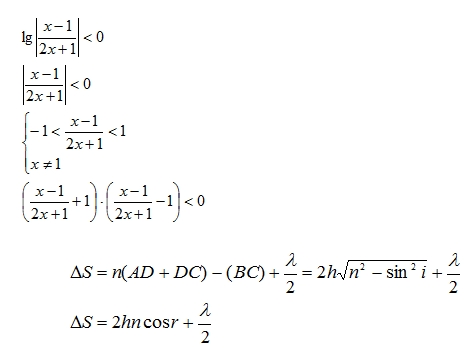 57. В MS Excel создайте таблицу, постройте  диаграмму и отсортируйте по убыванию. 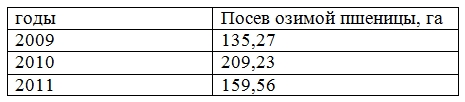 58. В MS Word наберите текст, установите полуторный интервал, вставьте сноску к любому слову.
59. В MS Excel решите задачу, по графам «Номер документа» и «Сумма» постройте диаграмму с областями.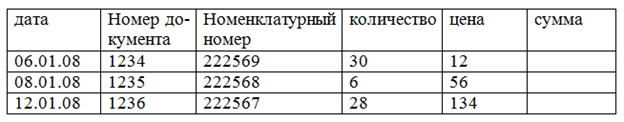 60. В MS Power Point оформить рекламный лист 
61. В MS ACCESS создайте таблицу Заказчик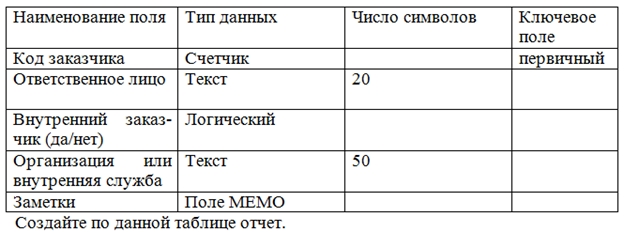 62. В MS ACCESS создайте таблицу специальности по следующей структуре. Создайте форму для данной таблицы.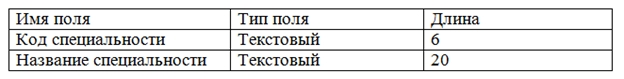 63. В MS ACCESS создайте таблицу ГРУППА по следующей структуре. Создайте форму для данной таблицы и кнопки для управления формой. 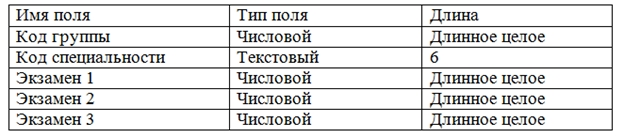 64. С помощью электронной таблицы подсчитайте общую сумму покупок в кондитерском отделе магазина на основе данных, приведенных в таблице. Определите сдачу с 500 рублей. Обозначьте разными цветами общую сумму покупки и сдачу.65. Создайте базу данных «Страны мира»Структура таблицы БД «Страны мира»Таблица БД «Страны мира»С помощью конструктора запросов:Найти страны, которые находятся в Европе, и сохранить запрос под именем «Европа».Найти страны, которые находятся в Азии, и сохранить запрос под именем «Азия».Найдите страны, в которых население больше 8 тыс. человек и площадь которых больше 450 тыс.кв.км., и сохраните запрос под именем «Страны».СогласованоПротокол заседания МС от «__»_____ 20___г. № ___УтвержденоДиректор_____________ Н.Н. Лунина  Приказ от «__» _______ 20__ г. №___Специальность –   Документационное обеспечение управления и архивоведениеКод специальности -46.02.01Срок обучения -2 года 10 месяцевКвалификация - специалист по документационному обеспечению, архивистБазовое образование - основное общееПолучаемое образование - среднее профессиональное с получением среднего (полного)   общего образованияНаименование разделовМаксимальная нагрузка, часСамостоятельная работа, часКоличество аудиторных часовКоличество аудиторных часовКоличество аудиторных часовНаименование разделовМаксимальная нагрузка, часСамостоятельная работа, часвсегов том числев том числеНаименование разделовМаксимальная нагрузка, часСамостоятельная работа, часвсеголекций, уроковпрактические занятияI курсВведение.1Раздел 1. Информационная деятельность человека9927Раздел 2. Информация и информационные процессы30624618Раздел  3. Средства информационных и коммуникационных технологий (ИКТ)281216214Раздел 4. Технологии создания и преобразования информационных объектов542034430Раздел 5. Телекоммуникационные технологии281216511Итого150501002080Содержание обученияХарактеристика основных видов учебной деятельности студентов (на уровне учебных действий)ВведениеПоиск сходства и различия протекания информационных процессов у человека, в биологических, технических и социальных системах.Классификация информационных процессов по принятому основанию.Выделение основных информационных процессов в реальных системах1. ИНФОРМАЦИОННАЯ ДЕЯТЕЛЬНОСТЬ ЧЕЛОВЕКА1. ИНФОРМАЦИОННАЯ ДЕЯТЕЛЬНОСТЬ ЧЕЛОВЕКАКлассификация информационных процессов по принятому основанию.Владение системой базовых знаний, отражающих вклад информатики в формирование современной научной картины мира. Исследование с помощью информационных моделей структуры и поведения объекта в соответствии с поставленной задачей. Выявление проблем жизнедеятельности человека в условиях информационной цивилизации и оценка предлагаемых путей их разрешения.Использование ссылок и цитирования источников информации. Знание базовых принципов организации и функционирования компьютерных сетей.Владение нормами информационной этики и права. Соблюдение принципов обеспечения информационной безопасности, способов и средств обеспечения надежного функционирования средств ИКТ2. ИНФОРМАЦИЯ И ИНФОРМАЦИОННЫЕ ПРОЦЕССЫ2. ИНФОРМАЦИЯ И ИНФОРМАЦИОННЫЕ ПРОЦЕССЫ2.1. Представление и обработка информацииОценка информации с позиций ее свойств (достоверности, объективности, полноты, актуальности и т.п.). Знание о дискретной форме представления информации. Знание способов кодирования и декодирования информации. Представление о роли информации и связанных с ней процессов в окружающем мире.Владение компьютерными средствами представления и анализа данных.Умение отличать представление информации в различных системах счисления.Знание математических объектов информатики. Представление о математических объектах информатики, в том числе о логических формулах2.2. Алгоритмизация и программированиеВладение навыками алгоритмического мышления и понимание необходимости формального описания алгоритмов. Умение понимать программы, написанные на выбранном для изучения универсальном алгоритмическом языке высокого уровня. Умение анализировать алгоритмы с использованием таблиц. Реализация технологии решения конкретной задачи с помощью конкретного программного средства выбирать метод ее решения. Умение разбивать процесс решения задачи на этапы. Определение по выбранному методу решения задачи, какие алгоритмические конструкции могут войти в алгоритм2.3. Компьютерное моделированиеПредставление о компьютерных моделях.Оценка адекватности модели и моделируемого объекта, целей моделирования.Выделение в исследуемой ситуации объекта, субъекта, модели. Выделение среди свойств данного объекта существенных свойств с точки зрения целей моделирования2.4. Реализация основных информационных процессов с помощью компьютеровОценка и организация информации, в том числе получаемой из средств массовой информации, свидетельств очевидцев, интервью. Умение анализировать и сопоставлять различные источники информации3. СРЕДСТВА ИНФОРМАЦИОННЫХ И КОММУНИКАЦИОННЫХ ТЕХНОЛОГИЙ3. СРЕДСТВА ИНФОРМАЦИОННЫХ И КОММУНИКАЦИОННЫХ ТЕХНОЛОГИЙ3.1. Архитектура компьютеровУмение анализировать компьютер с точки зрения единства его аппаратных и программных средств.Умение анализировать устройства компьютера с точки зрения организации процедур ввода, хранения, обработки, передачи, вывода информации.Умение определять средства, необходимые для осуществления информационных процессов при решении задач. Умение анализировать интерфейс программного средства с позиций исполнителя, его среды функционирования, системы команд и системы отказов.Выделение и определение назначения элементов окна программы3.2. Компьютерные сетиПредставление о типологии компьютерных сетей. Определение программного и аппаратного обеспечения компьютерной сети.Знание возможностей разграничения прав доступа в сеть3.3. Безопасность, гигиена, эргономика, ресурсосбережение. Защита информации, антивирусная защитаВладение базовыми навыками и умениями по соблюдению требований техники безопасности, гигиены и ресурсосбережения при работе со средствами информатизации.Понимание основ правовых аспектов использования компьютерных программ и работы в Интернете. Реализация антивирусной защиты компьютера4. ТЕХНОЛОГИИ СОЗДАНИЯ И ПРЕОБРАЗОВАНИЯ ИНФОРМАЦИОННЫХ ОБЪЕКТОВ4. ТЕХНОЛОГИИ СОЗДАНИЯ И ПРЕОБРАЗОВАНИЯ ИНФОРМАЦИОННЫХ ОБЪЕКТОВПредставление о способах хранения и простейшей обработке данных. Владение основными сведениями о базах данных и средствах доступа к ним; умение работать с ними. Умение работать с библиотеками программ.Характеристика основных видов учебной деятельности студентов (на уровне учебных действий)Опыт использования компьютерных средств представления и анализа данных.Осуществление обработки статистической информации с помощью компьютера.Пользование базами данных и справочными системами5. ТЕЛЕКОММУНИКАЦИОННЫЕ ТЕХНОЛОГИИ5. ТЕЛЕКОММУНИКАЦИОННЫЕ ТЕХНОЛОГИИПредставление о технических и программных средствах телекоммуникационных технологий. Знание способов подключения к сети Интернет.Представление о компьютерных сетях и их роли в современном мире. Определение ключевых слов, фраз для поиска информации. Умение использовать почтовые сервисы для передачи информации. Определение общих принципов разработки и функционирования интернет - приложений.Представление о способах создания и сопровождения сайта. Представление о возможностях сетевого программного обеспечения.Планирование индивидуальной и коллективной деятельности с использованием программных инструментов поддержки управления проектом.Умение анализировать условия и возможности применения программного средства для решения типовых задачПроцент результативности (правильных ответов)Качественная оценка индивидуальных образовательных достиженийКачественная оценка индивидуальных образовательных достиженийПроцент результативности (правильных ответов)балл (отметка)вербальный аналог95 ÷ 1005отлично75 ÷ 944хорошо60 ÷ 743удовлетворительноменее 602не удовлетворительноимя полятипразмерописаниеСтранатекстовый25Название страныСтолицатекстовый15Название столицыЧасть светаМастер подстановокНазвание части светаНаселениечисловой?Население 
(в тыс. человек)Площадьчисловой?Площадь 
(в тыс. кв. км.)Карта?СтранаСтолицаЧасть светаНаселениеПлощадьКартаАвстрияВенаЕвропа751384ВеликобританияЛондонЕвропа55928244ГрецияАфиныЕвропа9280132АфганистанКабулАзия20340647МонголияУлан-БаторАзия15551565ЯпонияТокиоАзия114276372ФранцияПарижЕвропа53183551ШвецияСтокгольмЕвропа8268450ЕгипетКаирАфрика387401001СомалиМогадишоАфрика3350638СШАВашингтонАмерика2177009363АргентинаБуэнос-АйресАмерика260602777МексикаМехикоАмерика625001973МальтаВалеттаЕвропа3300,3МонакоМонакоЕвропа250,2